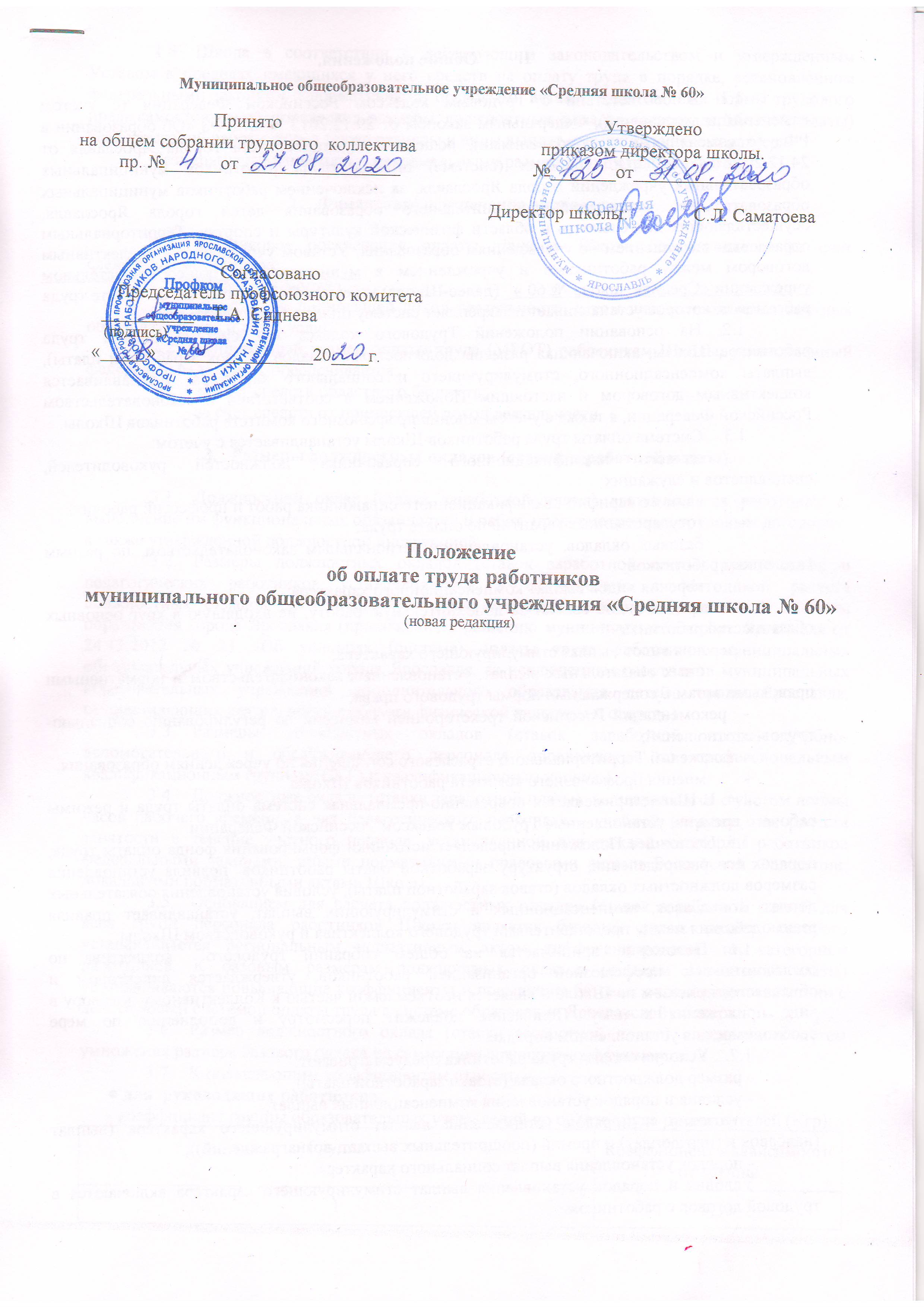 Общие положения.В соответствии с Трудовым кодексом Российской Федерации (с учетом изменений и дополнений), Федеральным законом от 29.12.2012 № 273-ФЗ «Об образовании в РФ» (с изменениями и дополнениями), решением муниципалитета города Ярославля от 24.12.2012 № 23 «Об условиях (системе) оплаты труда работников муниципальных образовательных учреждений города Ярославля, за исключением работников муниципальных образовательных учреждений дополнительного образования детей города Ярославля, осуществляющих деятельность в области физической культуры и спорта», Территориальным отраслевым соглашением по учреждениям образования, Уставом учреждения и коллективным договором между работниками и учреждением в муниципальном общеобразовательном учреждении «Средняя  школа № 60 »_ (далее-Школа) утверждается Положение об оплате труда работников, которое устанавливает и закрепляет систему оплаты труда работников.На основании положений Трудового кодекса РФ система оплаты труда работников Школы, включающая размеры должностных окладов (ставок заработной платы), выплаты компенсационного, стимулирующего и социального характера, устанавливается коллективным договором и настоящим Положением в соответствии с законодательством Российской Федерации, а также с учетом мнения профсоюзного комитета работников Школы.Система оплаты труда работников Школы устанавливается с учетом:-	единого квалификационного справочника должностей руководителей, специалистов и служащих;-	единого тарифно-квалификационного справочника работ и профессий рабочих;-	государственных гарантий по оплате труда;-	базовых окладов, установленным региональным законодательством, по разным категориям работников;-	перечня видов выплат компенсационного характера;-    перечня видов выплат за дополнительную работу, не входящую в круг основных обязанностей работника;- перечня видов выплат стимулирующего характера;-	иных обязательных выплат, установленных законодательством и нормативными правовыми актами, содержащими нормы трудового права;-  рекомендаций Российской трехсторонней комиссии по регулированию социально-трудовых отношений;- положений Территориального отраслевого соглашения по учреждениям образования;-	мнения профсоюзного комитета работников Школы.1.4. В Школе применяется повременно-премиальная система оплаты труда и режимы рабочего времени, установленные Трудовым кодексом Российской Федерации.1.5. Настоящее Положение определяет источники формирования фонда оплаты труда, порядок его распределения, структуру заработной платы работников, правила установления размеров должностных окладов (ставок заработной платы), условия установления обязательных доплат и надбавок, компенсационных и стимулирующих выплат, устанавливает правила взаимодействия между представителями трудового коллектива и руководством Школы.1.6.	Положение принимается на общем собрании трудового  коллектива по согласованию с профсоюзной организацией работников, утверждается директором и объявляется приказом по Школе и является неотъемлемой частью к Коллективному договору в виде приложения к нему. Положение подлежит пересмотру и дополнению по мере необходимости в установленном порядке.1.7. 	Условия оплаты труда работника предусматривают:- размер должностного оклада (ставки заработной платы);- условия и порядок установления компенсационных выплат;- условия и порядок установления выплат стимулирующего характера (выплат (надбавок и (или)доплат) и премий (поощрительных выплат, вознаграждений));- порядок установления выплат социального характера.Условия и порядок установления выплат стимулирующего характера включаются в трудовой договор с работником. 1.8. Школа в соответствии с действующим законодательством и утвержденным Уставом в пределах имеющихся у него средств на оплату труда в порядке, установленном федеральными законами и нормативными правовыми актами, содержащими нормы трудового права,самостоятельно определяет размеры должностных окладов (ставок заработной платы) всех категорий работников, а также размеры и виды выплат стимулирующего характера.Размеры заработной платы максимальными размерами не ограничиваются.Финансовое обеспечение оплаты труда.Финансовое обеспечение оплаты труда в Школе осуществляется за счет следующих источников:областной бюджет;средства от приносящей доход деятельности, в том числе от оказания платных образовательных и иных услуг.2.2. Минимальный размер оплаты труда (МРОТ) работникам Школы, установленный федеральным законом, обеспечивается:за счет средств областного бюджета;за счет средств от приносящей доход деятельности.Размеры должностных окладов (ставок заработной платы).Должностной оклад (ставка заработной платы) выплачивается работнику за выполнение им функциональных обязанностей и работ, предусмотренных трудовым договором, а также утвержденной должностной инструкцией.Размеры должностных окладов (ставок заработной платы) руководящих и педагогических работников устанавливаются в соответствии с Методикой расчета должностных окладов работников муниципальных образовательных учреждений системы образования города Ярославля (приложение к решению муниципалитета города Ярославля от 24.12.2012 № 23 «Об условиях (системе) оплаты труда работников муниципальных образовательных учреждений города Ярославля, за исключением работников муниципальных образовательных учреждений дополнительного образования детей города Ярославля, осуществляющих деятельность в области физической культуры и спорта»).Размеры должностных окладов (ставок заработной платы) учебно-вспомогательного и обслуживающего персонала определяются по профессиональным квалификационным группам (ПКГ) и квалификационным уровням.Должностные оклады (ставки заработной платы)  выплачиваются с учетом нормы часов рабочего времени, а для педагогического персонала – учебной нагрузки,  из расчета занятости в течение учетного периода, установленной для каждой категории работников федеральными законами, иными нормативными правовыми актами Российской Федерации, локальными нормативными актами Школы.Основанием для расчета должностных окладов (ставок заработной платы) для всех групп персонала работников Школы является базовый оклад, размер которого устанавливается региональным нормативным актом дифференцированно по категориям работников. К базовым размерам должностных окладов (ставкам заработной платы) устанавливаются повышающие коэффициенты и повышения базовых окладов в соответствии с действующей системой оплаты труда в системе образования Ярославской области.Размер должностного оклада (ставки заработной платы) определяется путем умножения размера базового оклада на сумму повышающих коэффициентов.К повышающим коэффициентам относятся:● для  руководящих работников:- коэффициент группы образовательных учреждений по оплате труда руководителей (Кгр):Порядок определения группы по оплате труда образовательного учреждения определяется департаментом образования мэрии города Ярославля.- коэффициент по занимаемой должности (Кд):- коэффициент стажа руководящей работы (Кс):- коэффициент специфики работы Школы (Ксп).Должностные оклады руководящих работников с учетом коэффициентов рассчитывается по формуле: (Базовый оклад  x  (Кгр x Кд + Кс))● для  педагогических работников:- коэффициент уровня образования (Ко):- коэффициент стажа работы (Кс):- коэффициент напряженности (Кн):- коэффициент квалификационной категории (Ккв):* Для выпускников образовательных учреждений среднего профессионального или высшего образования, других лиц, имеющих среднее профессиональное или высшее образование, в возрасте до 28 лет при приеме на работу на педагогическую должность впервые устанавливается коэффициент 0,2 на срок два года.- коэффициент специфики работы Школы (Ксп);Должностные оклады (ставки заработной платы) с учетом коэффициентов педагогическим работникам  рассчитываются по формуле: (Базовый оклад x (1 + Ко + Кс + Ккв + Кн)).● для специалистов и служащих, работников рабочих профессий и прочих работников:- коэффициент уровня профессиональной квалификационной группы (Кугр):- коэффициент квалификационного уровня (Ккву):Должностные оклады с учетом коэффициентов работникам, относящимся к рабочим и учебно-вспомогательному персоналу,  рассчитываются по формуле: (Базовый оклад x (Кугр + Ккву)).Коэффициент специфики (Ксп) работы Школы устанавливается к должностным окладам педагогических работников, определяемым на основе базового оклада и повышающих коэффициентов: уровня образования, стажа работы, напряженности и квалификационной категории.***Выплата повышенного должностного оклада педагогическому работнику прекращается при достижении педагогического стажа 5 лет.Стаж руководящей и педагогической работы определяется в соответствии с Порядком подсчета стажа для установления должностных окладов работников (приложение к Положению)Размеры повышающих коэффициентов к базовым окладам (ставкам заработной платы) и повышений базовых окладов работникам Школы назначаются директором Школы и устанавливаются приказом по Школе.При расчете должностных окладов с учетом коэффициентов работникам  Школы округление до целых производится  по правилам округления.Выплаты компенсационного характера.Виды компенсационных выплат в Школе устанавливаются в соответствии с перечнем видов выплат, содержащимся в Трудовом кодексе, Положении
о системе оплаты труда работников учреждений системы образования Ярославской области, настоящем Положении и коллективном договоре:-	выплаты за работу в ночное время;-	выплаты за работу в выходные и праздничные дни;-       выплаты за работу в неблагоприятных условиях труда.4.2. Выплаты компенсационного характера устанавливаются в виде надбавок и доплат в процентах к должностным окладам (ставкам заработной платы) работников, установленным в трудовых договорах, или в  абсолютных размерах.4.3. Все компенсационные выплаты работникам Школы устанавливаются в размерах, предусмотренных коллективным договором и настоящим Положением, но не ниже размеров, предусмотренных Трудовым кодексом Российской Федерации, иными нормативными правовыми актами, содержащими нормы трудового права. Выплаты за наличие почетного звания, государственных наград, ученой степени и т.п.  выплаты, предусмотренные действующими нормативными правовыми актами Ярославской области.**** При одновременном наличии у педагогических и руководящих работников оснований для установления надбавок к должностному окладу, предусмотренных пунктами 1, 2 и 3, надбавка к должностному окладу устанавливается только по основанию, предусмотренному пунктом 3.Примечания:- размер ежемесячного вознаграждения за выполнение функций классного руководителя определяется из расчета 1000 рублей за классное руководство в классе с наполняемостью 25 человек и более;- для классов с наполняемостью меньше установленной расчет размера ежемесячной выплаты осуществляется с учетом уменьшения размера пропорционально численности обучающихся из расчета:40 рублей за каждого обучающегося в классе с предельной наполняемостью 25 человек.Наполняемость классов устанавливается на последний рабочий день текущего календарного месяца и утверждается приказом по Школе.  Порядок установления размера выплат за дополнительную работу, не входящую в круг основных обязанностей работника.Перечень видов выплат за дополнительную работу, не входящую в круг основных обязанностей работника Школы:Выплаты за дополнительную работу, не входящую в круг основных обязанностей, могут устанавливаться в начале и в течение учебного годаРазмер выплат устанавливается приказом директора школы по согласованию с ПК                6.4.  Размер выплат устанавливается в процентах к должностному окладу либо в твердой денежной сумме в пределах ФОТ.Оплата дополнительной работы (совмещение профессий (должностей), расширение зон обслуживания, увеличение объема работы, исполнение обязанностей временно отсутствующего работника без освобождения от работы, определенной трудовым договором).С письменного согласия работника ему может быть поручено выполнение в течение установленной продолжительности рабочего дня наряду с работой, определенной трудовым договором, дополнительной работы по другой или такой же профессии (должности) за дополнительную оплату. Размеры доплат устанавливаются в трудовом договоре по соглашению сторон.Поручаемая работнику дополнительная работа по другой профессии (должности) может осуществляться путем совмещения профессий (должностей). Поручаемая работнику дополнительная работа по такой же профессии (должности) может осуществляться путем расширения зон обслуживания, увеличения объема работ. Для исполнения обязанностей временно отсутствующего работника без освобождения от работы, определенной трудовым договором, работнику может быть поручена дополнительная работа как по другой, так и по такой же профессии (должности).Срок, в течение которого работник будет выполнять дополнительную работу, ее содержание и объем устанавливаются работодателем с письменного согласия работника.Работник имеет право досрочно отказаться от выполнения дополнительной работы, а работодатель - досрочно отменить поручение о ее выполнении, предупредив об этом другую сторону в письменной форме не позднее, чем за три рабочих дня.Размер оплаты за выполнение дополнительной работы по другой или такой же профессии (должности) устанавливается в виде доплат в процентах к должностным окладам (ставкам заработной платы) работников, установленным в трудовых договорах, или в  абсолютных размерах и оформляется приказом директора Школы.Оплата за часы, отработанные в порядке замещения отсутствующих по болезни или другим причинам педагогических работниковЗа часы, отработанные в порядке замещения отсутствующих по болезни или другим причинам педагогических работников, продолжавшегося не свыше двух месяцев:- размер оплаты за один час педагогической работы в месяц определяется путем деления месячного должностного оклада (ставки заработной платы) педагогического работника за установленную норму часов педагогической работы в неделю на среднемесячное количество рабочих часов; оплата за данные часы производится по должностному окладу (ставке заработной платы), установленному по замещаемой должности исходя из уровня образования, стажа работы, напряженности и квалификационной категории педагогического работника, исполняющего обязанности временно отсутствующего работника;• размер оплаты за один час педагогической работы работнику, исполняющему обязанности временно отсутствующего работника  в классах с обучающимися с ограниченными возможностями здоровья производится с учетом изменения условий исполнения должностных обязанностей, то есть с повышением должностного оклада за работу в классах для обучающихся с ограниченными возможностями здоровья (при обучении их по адаптированным основным общеобразовательным программам начального общего, основного общего образования);• размер оплаты за один час педагогической работы работнику, исполняющему обязанности временно отсутствующего работника в классах без обучающихся с ограниченными возможностями здоровья производится с учетом условий исполнения должностных обязанностей, то есть без повышения должностного оклада.8.2. При условии замещения педагогическим работником отсутствующего работника свыше двух месяцев, оплата его труда со дня начала замещения за все часы фактической педагогической работы производится на общих основаниях с соответствующим увеличением его объема педагогической работы путем внесения изменений в тарификацию.Стимулирующие выплаты и выплаты социального характера.Порядок установления и назначения стимулирующих выплат и выплат социального характера отражен в отдельных Положениях — «О порядке установления стимулирующих выплат (надбавок и доплат)», «О премировании (установлении поощрительных выплат, вознаграждений)»,  «О выплатах социального характера», которые являются неотъемлемой частью настоящего Положения.Рекомендуемый объем средств на указанные выплаты составляет 20% средств на оплату труда.Оплата труда директора Школы.Заработная плата директора Школы устанавливается в соответствии с законами Российской Федерации, региональными нормативными актами, содержащими нормы трудового права, и трудовым договором, заключенным между директором Школы и департаментом образования мэрии города Ярославля.Заработная плата директора Школы состоит из должностного оклада, выплат компенсационного и стимулирующего характера и иных выплат, установленных законодательством и нормативными правовыми актами в сфере оплаты труда.Размер должностного оклада, повышающие коэффициенты к базовому окладу, а также повышения должностного оклада, надбавки (доплаты) и выплаты стимулирующего характера директору Школы устанавливается приказом директора департамента образования мэрии города Ярославля.Выплаты стимулирующего характера директору Школы устанавливаются приказом директора департамента образования мэрии города Ярославля с учетом отдельных показателей оценки его деятельности, предусмотренных учредителем.Предельный уровень соотношения среднемесячной заработной платы директора, его заместителей, главного бухгалтера Школы,  формируемой за счет всех источников финансового обеспечения и рассчитываемой за календарный год, и среднемесячной заработной платы работников Школы (без учета заработной платы директора, его заместителей, главного бухгалтера) не должен превышать 6 раз.Порядок формирования штатного расписания и фонда оплаты труда.Штатное расписание Школы составляется в соответствии с унифицированной формой № Т-3 (утверждена постановлением Госкомстата РФ от 05.01.2004 № 1), в котором указываются должности (профессии) работников, количество штатных единиц (учебных часов), сумма должностных окладов, выплаты за наличие почетного звания, государственных наград, ученой степени и т.п., выплаты за дополнительную работу, не входящую в круг основных обязанностей работника, предусмотренные системой оплаты труда системы образования Ярославской области, и коллективным договором, производимые работникам, а также выплаты компенсационного характера и другие выплаты, установленные законодательством, нормативными правовыми актами, содержащими нормы трудового права.Штатное расписание работников Школы разрабатывается и утверждается приказом в следующих случаях:начало учебного года (на первое сентября);сокращение штата;повышение заработной платы (должностных окладов)  и другие изменения. Изменения в штатное расписание Школы по всем категориям персонала вносятся на основании приказов по Школе.Объем средств на оплату труда работников определяется Школой самостоятельно в пределах субсидии на финансовое обеспечение выполнения муниципального задания.При определении объема средств на эти цели учитываются нормативы бюджетного финансирования, утверждаемые Законом Ярославской области.11.5. Фонд оплаты труда формируется ежегодно на основании тарификации работников Школы и включает в себя выплаты, предусмотренные действующей системой оплаты труда в системе образования Ярославской области:- должностные оклады (ставки заработной платы);- выплаты за наличие почетного звания, государственных наград, ученой степени и особые условия работы;- доплаты и надбавки компенсационного характера, в том числе за работу в условиях, отклоняющихся от нормальных;- выплаты за дополнительную работу, не входящую в круг основных обязанностей работника.11.6. При расчете фонда оплаты труда в обязательном порядке указывается размер выплат стимулирующего характера.11.7. Конкретный объем средств, предусмотренный Школе на выплаты стимулирующего характера, определяется учредителем в порядке определения нормативных затрат на оказание муниципальных услуг (работ).11.8. Объем средств на оплату труда работников педагогического персонала Школы должен составлять не менее 70 процентов годового объема средств на оплату труда.11.9. Ежемесячный контроль за фактическим расходованием фонда оплаты труда и его экономией ведется бухгалтерией Школы.Порядок проведения тарификация педагогических работниковТарификация педагогических работников – это определение размера оплаты труда работнику в зависимости от образования, стажа работы, коэффициента напряженности, категории, установленных в соответствии с требованиями к квалификации, и распределяемой на каждый учебный год учебной нагрузки с учетом установленных работнику доплат и надбавок.Тарификация педагогических работников проводится ежегодно по состоянию на 1 сентября текущего года или при необходимости внесения изменений в утвержденный тарификационный список.Ставка заработной платы педагогическим работникам устанавливается исходя из определенной учебной (педагогической) нагрузки и порядка, определенного разделом 3 настоящего Положения.Компенсационные выплаты устанавливаются педагогическим работникам за работу в неблагоприятных условиях труда  в соответствии порядком, определенным разделом 4 настоящего Положения.Выплаты за наличие почетного звания, государственных наград, ученой степени и т.п.  выплаты, предусмотренные действующими нормативными правовыми актами Ярославской области, устанавливаются  в соответствии порядком, определенным разделом 5 настоящего Положения.Изменения в тарификационные списки могут вноситься при изменении у педагогических работников:- показателей, влияющих на установление размера должностного оклада, повышений должностного оклада, надбавок и доплат;- размера компенсационных выплат в соответствии с результатами специальной оценки условий труда;- при  присвоении почетного звания, ученой степени и т.п.;- при изменении объема учебной (педагогической) нагрузки.12.7. Изменение размера должностных окладов производится: - при увеличении стажа педагогической (руководящей) работы – со дня достижения соответствующего стажа- при получении образования или восстановлении документов об образовании – со дня предоставления соответствующего документа;- при присвоении квалификационной категории -  со дня вынесения решения аттестационной комиссией;- при присвоении почетного звания – со дня присвоения;- при присуждении ученой степени – со дня присуждения комиссией ученой степени;12.8. При наступлении права у работника на изменение размера оплаты труда или должностного оклада в период пребывания его в ежегодном оплачиваемом или ином отпуске, а также в период его временной нетрудоспособности выплата заработной платы исходя из более высокого размера оплаты труда или должностного оклада производится со дня, следующего за днем окончания отпуска или временной нетрудоспособности.Тарификация педагогических работников и составление тарификационных списков осуществляются тарификационной комиссией Школы  (далее - Комиссия), назначаемой приказом директора Школы перед началом учебного года со сроком полномочий на 1 год.Комиссия на основании представленных администрацией Школы документов и содержащихся в них сведениях:-	об установленной учебной (педагогической) нагрузке педагогических работников;-	об образовании, стаже педагогической (руководящей) работы педагогических работников;-	об установленной работе в неблагоприятных условиях труда;  - о дополнительных видах работ за дополнительную плату (классное руководство; проверка письменных работ; заведование кабинетами и т.п.);-	об установленной учебной (педагогической) нагрузке по индивидуальному обучению на дому;-	о наличии (отсутствии) квалификационной категории у педагогических работников;-	о наличии (отсутствии) почетных (отраслевых) званий, ученой степени, -и формирует по каждому педагогическому работнику информацию для внесения в тарификационный список.После формирования информации Комиссия оформляет протокол заседания, на основании которого директором Школы издает приказ и передается его в бухгалтерскую службу для составления тарификационных списков.Бухгалтерская служба:-  вносит в тарификационный список по соответствующим графам сведения, подлежащие отображению в обязательном порядке:а)	фамилия, имя и отчество работника;б)	наименование должности, преподаваемого предмета;в)	об образовании (наименование учебного заведения и дата его окончания);г)	о ставке заработной платы за установленную норму часов;д)	об установленных компенсационных выплатах за работу в неблагоприятных условиях труда (указываются в процентах и рублях);е)	об установленных надбавках (указываются в процентах и рублях);ж)	о ставке заработной платы в месяц с учетом установленной учебной (педагогической) нагрузке в неделю по уровням образования (классам), в том числе нагрузки при обучении на дому;з)	об установленных компенсационных выплатах за работу в условиях, отклоняющихся от нормальных (указываются в процентах и рублях);и)	об общей сумме заработной платы в месяц;к)	другие сведения в тарификационном списке;- проверяет соответствие объема финансового обеспечения Школы с фондом оплаты труда в целом по Школе, сформированного с учетом результатов проведенной тарификации.12.13. 	Сформированный тарификационный список подписывается главным бухгалтером и передается на утверждение директору Школы.12.14.	Директор Школы проверяет заполненный и подписанный тарификационный список, и утверждает в установленном порядке.Утвержденный тарификационный список возвращается в бухгалтерскую службу Школы.12.15. Администрация Школы обязана ознакомить работников с результатами проведения тарификации, заключив дополнительное соглашение с каждым работником , у которого были произведены существенные изменения условий трудового договора, в том числе в части изменения условий и размера оплаты труда.Другие вопросы оплаты труда.13.1. Оплата труда работников Школы производится исходя из продолжительности рабочего времени работников (для педагогических работников – с учетомпродолжительности рабочего времени (нормы часов педагогической работы за ставку заработной платы) и учебной нагрузки, установленных приказом Министерства образования и науки РФ от 22.12. 2014 № 1601 «О продолжительности рабочего времени (нормах часов педагогической работы за ставку заработной платы) педагогических работников и о порядке определения учебной нагрузки педагогических работников, оговариваемой в трудовом договоре»), предусмотренной правилами внутреннего трудового распорядка Школы и коллективным договором в соответствии с положениями ТК РФ.13.2. Для работников, которым установлен суммированный учет рабочего времени, расчет часовой тарифной ставки производится исходя из должностного оклада, установленного по соответствующей должности, делённого на норму рабочего времени по производственному календарю при 40-часовой рабочей неделе соответствующего месяца работы. При этом месячной нормой рабочего времени для данных работников является количество рабочего времени по утвержденному в соответствии со ст.ст.103, 104 Трудового кодекса РФ  графику работы на месяц.13.3. При определении количества календарных дней неиспользованного отпуска при увольнении работника, подлежащих оплате при расчете денежной компенсации, округление целых дней производится в пользу работника.Совместительство.Совместительство - выполнение работником другой регулярной оплачиваемой работы на условиях трудового договора в свободное от основной работы время. Работа по совместительству может выполняться работником как по месту его основной работы, так и у других работодателей. Не допускается работа по совместительству лиц в возрасте до 18 лет, на тяжелых работах, работах с вредными и (или) опасными условиями труда, если основная работа связана с такими же условиями, а также в других случаях, предусмотренными ТК РФ и иными федеральными законами.Продолжительность работы по совместительству не должна превышать 4-х (четырех) часов в день (для педагогических работников – с учетом особенностей,  установленных постановлением Минтруда РФ от 30.06.2003 № 41 «Об особенностях работы по совместительству педагогических, медицинских, фармацевтических работников и работников культуры»). В дни, когда по основному месту работы работник свободен от исполнения трудовых обязанностей, он может работать по совместительству полный рабочий день.Норма рабочего времени в течение месяца  для совместителя не должна превышать половины месячной нормы рабочего времени, установленного для соответствующей категории работников.Оплата труда работающих по совместительству производится пропорционально отработанному времени либо на других условиях, определенных трудовым договором.На работающих по совместительству распространяются положения и правила, предусмотренные Положениями «О порядке установления стимулирующих выплат (надбавок и доплат)», «О премировании (установлении поощрительных выплат, вознаграждений)» и «О выплатах социального характера».Лицам, работающим по совместительству, ежегодные оплачиваемые отпуска предоставляются одновременно с отпуском по основной работе.Работа по совместительству в обязательном порядке отражается в табеле учета рабочего времени и расчета заработной платы отдельной строкой.Особенности использования Фонда оплаты труда за счет средств от приносящей доход деятельности.Формирование фонда оплаты труда и начисления на фонд оплаты труда работникам, занятым  непосредственным предоставлением платных дополнительных образовательных услуг и  их обслуживанием производится в соответствии с утвержденными локальными нормативными актами согласно проведенной калькуляции.Оплата проведенных часов педагогическим работникам производится по истечению календарного месяца в соответствии с табелем учета рабочего времени.Для выполнения работ, связанных с временным расширением объема оказываемых услуг в рамках уставной деятельности, Школа вправе осуществлять привлечение помимо работников, занимающих должности (профессии), предусмотренные штатным расписанием за счет средств бюджета, других работников на условиях срочного трудового договора за счет средств, поступающих от приносящей доход деятельности. При этом при необходимости утверждается временное штатное расписание. При приеме на работу с работником заключается трудовой договор по должности в соответствии с утвержденным штатным расписанием, и на него распространяются права и обязанности в соответствии с трудовым законодательством Российской Федерации.Заработная плата выплачивается не реже чем каждые полмесяца на основании табеля учета использования рабочего времени. Конкретная дата выплаты заработной платы устанавливается правилами внутреннего трудового распорядка, коллективным договором или трудовым договором.  Заключение гражданско-правовых договоров для выполнения определенной трудовой функции и конкретного вида работы или задания производится по результатам конкурсных процедур на выполнение определенного технического задания и не требует наличия штатного расписания. В гражданско-правовом договоре указывается не занимаемая должность, а только объем работы (задания),  размер  оплаты  труда, срок выполнения работ (оказания услуг), дата начала и дата окончания  выполнения работ (оказания услуг). Расчеты с работником производится единожды по факту выполнения работ (оказания услуг) либо с оплатой авансовых платежей при поэтапной сдаче выполнения работ (оказания услуг) согласно условиям заключенного договора.16. Заключительные положения.16.1. Школа имеет право дополнять и изменять отдельные статьи данного Положения, не противоречащие действующему законодательству в сфере оплаты труда.16.2. Все изменения и дополнения к настоящему Положению принимаются на общем собрании работников Школы и согласовываются с профсоюзным комитетом работников Школы.16.3. Настоящее Положение может быть отменено только общим собранием работников Школы.Приложение к Положению об оплате труда работниковПорядокподсчета стажа для установления должностных окладов работниковмуниципального общеобразовательного учреждения «Средняя школа № 60»I. Порядокопределения стажа руководящей работыПорядок исчисления стажа руководящей работы 1.1. Исчисление стажа руководящей работы руководящих работников Школы осуществляется в следующем порядке:периоды, засчитываемые в стаж руководящей работы, суммируются независимо от наличия и продолжительности перерывов в работе (службе) или иной деятельности;стаж руководящей работы исчисляется в календарном порядке (в годах, месяцах, днях);документами, подтверждающими стаж руководящей работы, являются:а) трудовая книжка;б) при отсутствии трудовой книжки, а также в случаях, когда в трудовой книжке содержаться неправильные или неточные записи либо содержатся записи об отдельных периодах деятельности – справки с места работы (службы), из архивных учреждений, выписки из приказов и других документов, подтверждающих трудовой стаж;в) военный билет либо справки военных комиссариатов в подтверждение стажа военной службы;г) решение суда. Решение об установлении размера оплаты труда с учетом  периодов работы (службы), определенных настоящим Порядком, руководящим работникам Школы принимает:для директора школы – директор департамента образования мэрии города Ярославля;для заместителей директора школы – директор Школы.Споры по установлению стажа руководящей работы руководящих работников Школы рассматриваются в установленном порядке.Периоды работы (службы), включаемые в стаж руководящей работы руководящих работников 2. В стаж руководящей работы руководящих работников включаются следующие периоды работы (службы):2.1.	Периоды военной службы в порядке, установленном федеральным законом, при этом периоды военной службы по контракту засчитываются в стаж руководящей работы из расчета один день военной службы за один день работы, а периоды военной службы по призыву (в том числе офицеров, призванных на военную службу в соответствии с Указом Президента Российской Федерации) - один день военной службы за два дня работы.2.2.	Время работы в образовательных учреждениях (в том числе Домах учителя, Домах работника народного образования (просвещения), Домах профтехобразования, фильмотеках и других учреждениях отрасли «Образование») в должности директора (начальника, заведующего), заместителя директора (начальника, заведующего), деятельность которого связана с образовательным (воспитательным) процессом, руководителя структурного подразделения (в том числе заведующего отделом, лабораторией, частью, отделением, пунктом, практикой, кабинетом, филиалом, секцией, курсами, интернатами и другими структурными подразделениями), деятельность которого связана с образовательным (воспитательным) процессом, методическим обеспечением образовательных учреждений, учреждений здравоохранения и социального обеспечения: дома ребенка, детские (санатории, клиники, поликлиники, больницы и др.), а также отделения, палаты для детей в учреждениях для взрослых.2.3.	Периоды работы на руководящих должностях в комиссиях по делам несовершеннолетних и защите их прав или в отделах социально-правовой охраны несовершеннолетних, в подразделениях по предупреждению правонарушений (инспекциях по делам несовершеннолетних, детских комнатах милиции) органов внутренних дел, периоды работы на должностях заместителя начальника по воспитательной работе, начальника отряда, заведующего учебно-техническим кабинетом в исправительных колониях, воспитательных колониях, тюрьмах, лечебных исправительных учреждениях.2.4. Время работы в должности директора (начальника, заведующего), заместителя директора (начальника, заведующего), деятельность которого связана с образовательным (воспитательным) процессом, заведующего детскими отделами и секторами общежитий учреждений, предприятий, организаций, жилищно-эксплуатационных организаций, молодежных жилищных комплексов, детских кинотеатров, театров юного зрителя, кукольных театров, культурно- просветительных учреждений и подразделений.2.5. Периоды замещения должностей, в том числе выборных, на постоянной основе в органах государственной власти и управления, а также в организациях и учреждениях, осуществляющих в соответствии с законодательством Союза ССР и союзных республик отдельные функции государственного управления, по 31 декабря 1991 года, в том числе:-	в ЦК КПСС и ЦК КП союзных республик, крайкомах, обкомах, окружкомах, райкомах, горкомах и их аппаратах, на должностях в парткомах органов государственной власти и управления до 14 марта 1990 года, не включая периоды работы на должностях в парткомах на предприятиях, в организациях и учреждениях;-	в центральных профсоюзных органах Союза ССР, профсоюзных органах союзных республик, краев, областей, городов, районов, районов в городах и их аппаратах, на должностях в профкомах органов государственной власти и управления, не включая периоды работы в профкомах на предприятиях, в организациях и учреждениях;-	в министерствах и ведомствах СССР (в том числе за периоды после 31 декабря 1991 года до увольнения работника, но не позднее завершения мероприятий, связанных с ликвидацией этих министерств и ведомств), союзных и автономных республик и их органах управления на территории СССР.2.6.	Время работы профсоюзных работников, освобожденных от замещения должностей в государственных органах вследствие избрания (делегирования) в профсоюзные органы, включая время работы освобожденных профсоюзных работников, избранных (делегированных) в орган первичной профсоюзной организации, созданной в государственном органе, в соответствии с федеральным законом.2.7.	Периоды	замещения	государственных должностей РФ, государственных должностей субъектов РФ, периоды государственной службы, периоды замещения выборных муниципальных должностей и муниципальных должностей муниципальной службы.2.8.	Периоды	замещения	гражданами РФ должностей в межгосударственных (межправительственных) органах, созданных государствами - участниками Содружества Независимых Государств с участием Российской Федерации.2.9.	Периоды замещения должностей, в том числе выборных, на постоянной основе с 1 января 1992 года до введения в действие перечней (реестров) государственных должностей государственной службы или муниципальных должностей муниципальной службы.2.10.	Периоды работы на руководящих должностях в образовательных учреждениях РОСТО (ДОСААФ) и гражданской авиации.II. Порядокопределения стажа педагогической работыПорядок исчисления стажа педагогической работы1.1. Основным документом для определения стажа педагогической работы является трудовая книжка.Стаж педагогической работы, не подтвержденный записями в трудовой книжке, может быть установлен на основании надлежаще оформленных справок за подписью руководителей соответствующих организаций, скрепленных печатью, выданных на основании документов, подтверждающих стаж работы по специальности (приказы, послужные и тарификационные списки, книги учета личного состава, табельные книги, архивные описи и т.д.). Справки должны содержать данные о наименовании организации, о должности и времени работы в этой должности, о дате выдачи справки, а также сведения, на основании которых выдана справка о работе.В случае утраты документов о стаже педагогической работы указанный стаж может быть установлен на основании справок с прежних мест работы или на основании письменных заявлений двух свидетелей, подписи которых должны быть удостоверены в нотариальном порядке. Свидетели могут подтверждать стаж только за период совместной работы.В исключительных случаях, когда не представляется возможным подтвердить стаж работы показаниями свидетелей, которые знали работника по совместной работе, и за период этой работы, органы, в подчинении которых находятся организации, могут принимать показания свидетелей, знавших работника по совместной работе в одной системе.1.2. В стаж педагогической работы засчитывается:- педагогическая, руководящая и методическая работа в образовательных и других учреждениях согласно Перечню учреждений, организаций и должностей, время работы в которых засчитывается в педагогический стаж работников образования;- время работы в других учреждениях и организациях, службы в Вооруженных силах СССР и Российской Федерации, обучения в учреждениях высшего и среднего профессионального образования согласно Порядку зачета в педагогический стаж времени работы в отдельных учреждениях (организациях), а также времени обучения в учреждениях высшего и среднего профессионального образования и службы в Вооруженных силах СССР и Российской Федерации.2. Перечень учреждений, организаций и должностей, времяработы в которых засчитывается в педагогический стажработников образованияПримечание:В стаж педагогической работы включается время работы в должностях учителя-дефектолога, логопеда, воспитателя в учреждениях здравоохранения и социального обеспечения, методиста оргметодотдела республиканской, краевой, областной больницы.3. Порядок зачета в педагогический стаж времени работыв отдельных учреждениях (организациях), а также времениобучения в учреждениях высшего и среднего профессиональногообразования и службы в Вооруженных силах СССРи Российской Федерации3.1. Педагогическим работникам в стаж педагогической работы засчитывается без всяких условий и ограничений:а) время нахождения на военной службе по контракту из расчета один день военной службы за один день работы, а время нахождения на военной службе по призыву - один день военной службы за два дня работы;б) время работы в должности заведующего фильмотекой и методиста фильмотеки.3.2. Педагогическим работникам в стаж педагогической работы засчитываются следующие периоды времени при условии, если этим периодам, взятым как в отдельности, так и в совокупности, непосредственно предшествовала и за ними непосредственно следовала педагогическая деятельность:а) время службы в Вооруженных силах СССР и Российской Федерации, на должностях офицерского, сержантского, старшинского состава, прапорщиков и мичманов (в том числе в войсках МВД, в войсках и органах безопасности), кроме периодов, предусмотренных подпунктом "а" подпункта 2.2.1;б) время работы на руководящих, инспекторских, инструкторских и других должностях специалистов в аппаратах территориальных организаций (комитетах, советах) Профсоюза работников народного образования и науки Российской Федерации (просвещения, высшей школы и научных учреждений); на выборных должностях в профсоюзных органах; на инструкторских и методических должностях в педагогических обществах и правлениях Детского фонда; в должности директора (заведующего) Дома учителя (работника народного образования, профтехобразования); в комиссиях по делам несовершеннолетних и защите их прав или в отделах социально-правовой охраны несовершеннолетних, в подразделениях по предупреждению правонарушений (инспекциях по делам несовершеннолетних, детских комнатах милиции) органов внутренних дел;в) время обучения (по очной форме) в аспирантуре, учреждениях высшего и среднего профессионального образования, имеющих государственную аккредитацию.3.3. В стаж педагогической работы отдельных категорий педагогических работников помимо периодов, предусмотренных подпунктами 2.2.1 и 2.2.2, засчитывается время работы в организациях и время службы в Вооруженных силах СССР и Российской Федерации по специальности (профессии), соответствующей профилю работы в образовательном учреждении или профилю преподаваемого предмета (курса, дисциплины, кружка):- преподавателям-организаторам (основ безопасности жизнедеятельности, допризывной подготовки), педагогам-организаторам;- учителям и преподавателям физвоспитания, руководителям физического воспитания, инструкторам по физкультуре, инструкторам-методистам (старшим инструкторам-методистам), тренерам-преподавателям (старшим тренерам-преподавателям);- учителям, преподавателям трудового (профессионального) обучения, технологии, черчения, изобразительного искусства, информатики, специальных дисциплин, в том числе специальных дисциплин общеобразовательных учреждений (классов) с углубленным изучением отдельных предметов;- мастерам производственного обучения;- педагогам дополнительного образования;- педагогическим работникам экспериментальных образовательных учреждений;- педагогам-психологам, психологам;- методистам;- социальным педагогам, учителям-логопедам, учителям-дефектологам;- педагогическим работникам учреждений среднего профессионального образования (отделений): культуры и искусства, музыкально-педагогических, художественно-графических, музыкальных;- преподавателям учреждений дополнительного образования детей (культуры и искусства, в т.ч. музыкальных и художественных), преподавателям специальных дисциплин музыкальных и художественных общеобразовательных учреждений, преподавателям музыкальных дисциплин педагогических училищ (педагогических колледжей), учителям музыки, музыкальным руководителям, концертмейстерам.3.4. Воспитателям (старшим воспитателям), работающим в группах для детей раннего возраста (до 3-х лет) и дошкольного возраста (от 3-х до 7-ми лет), в педагогический стаж включается время работы в должности медицинской сестры ясельной группы дошкольных образовательных учреждений, постовой медсестры домов ребенка.3.5. Право решать конкретные вопросы о соответствии работы в учреждениях, организациях и службы в Вооруженных силах СССР и Российской Федерации профилю работы, преподаваемого предмета (курса, дисциплины, кружка) предоставляется руководителю Школы по согласованию с профсоюзным органом.3.6. Время работы в должностях помощника воспитателя и младшего воспитателя засчитывается в стаж педагогической работы при условии, если в период работы на этих должностях работник имел педагогическое образование или обучался в учреждении высшего или среднего профессионального (педагогического) образования.3.7. Время педагогической работы, выполняемой помимо основной работы на условиях почасовой оплаты, включается в педагогический стаж работника, если ее объем в одной или нескольких организациях, осуществляющих образовательную деятельность, составляет не менее 180 часов в учебном году.При этом в педагогический стаж засчитываются только те месяцы, в течение которых выполнялась педагогическая работа.3.8. В случаях уменьшения стажа педагогической работы, исчисленного в соответствии с настоящим Порядком, по сравнению со стажем, исчисленным по ранее действовавшим инструкциям, за работниками сохраняется ранее установленный стаж педагогической работы.ПОЛОЖЕНИЕ О ПОРЯДКЕ УСТАНОВЛЕНИЯСТИМУЛИРУЮЩИХ ВЫПЛАТ (НАДБАВОК И (ИЛИ) ДОПЛАТ)Общие положения.1.1.	В соответствии с Трудовым кодексом Российской Федерации (с учетом изменений и дополнений), Федеральным законом от 29.12.2012 № 273-ФЗ «Об образовании в РФ» (с изменениями и дополнениями), постановлением Правительства Ярославской области от 29.06 2011 № 465-п «Об оплате труда работников учреждений системы образования Ярославской области и признании утратившим силу постановления Администрации области от 16.07.2007 № 259-а», решением муниципалитета города Ярославля от 24.12 2012 № 23 «Об условиях (системе) оплаты труда работников муниципальных образовательных учреждений города Ярославля, за исключением работников муниципальных образовательных учреждений дополнительного образования детей города Ярославля, осуществляющих деятельность в области физической культуры и спорта», Уставом учреждения и коллективным договором между работниками и учреждением в муниципальном общеобразовательном учреждении «Средняя школа № 60» (далее-Школа) устанавливаются стимулирующие выплаты (надбавки и (или) доплаты).Источники выплат стимулирующих выплат (надбавок и (или) доплат).Средства на выплаты стимулирующего характера планируются при расчете фонда оплаты труда, формируемого за счет бюджетных ассигнований областного бюджета.Конкретный объем средств, предусмотренный Школе на выплаты стимулирующего характера, определяется учредителем в порядке определения нормативных затрат на оказание муниципальных услуг (работ).Помимо указанного фонда на стимулирование работников на выплату стимулирующих надбавок и доплат из бюджетных средств может использоваться экономия фонда оплаты труда Школы в целом. Условия назначения выплат работникам.3.1. Перечень оснований установления выплат для педагогических работников:3.1. Основанием для выплат стимулирующего характера являются результатыоценки эффективности деятельности работников школы (см. «Положение об эффективном контракте», «Порядок оценки эффективности деятельности работника»)3.2. Перечень основных направлений оценки эффективности деятельности педагогических работников:Соответствие деятельности педагога требованиям законодательства в сфере образования;Качество предоставляемых услуг;Качество образовательной и воспитательной деятельности;Здоровье учащихся;Взаимодействие с участниками образовательных отношений, сотрудничество с социальными партнерами;Формирование положительного имиджа школы, инновационная деятельность;Формирование образовательной среды школы и др.3.3. Перечень основных направлений оценки эффективности деятельности административного персонала:Соответствие деятельности требованиям законодательства в сфере образования;Исполнение муниципального задания; Качество управления;Качество образовательной и воспитательной деятельности обучающихся;Развитие кадрового потенциала;Формирование системы по охране жизни и здоровья обучающихся;Взаимодействие с участниками образовательных отношений, сотрудничество с социальными партнерами;Формирование положительного имиджа школы, инновационная деятельность;Формирование образовательной среды школы;Укрепление МТБ;Исполнительская дисциплина;Информационная открытость учреждения и др.3.4. Перечень оснований установления выплат для учебно-вспомогательного и обслуживающего персонала:Соответствие деятельности требованиям законодательства;Укрепление МТБ школы;Исполнительская дисциплина и др.3.5. Выплаты в виде стимулирующих надбавок и доплат устанавливаются по результатам прошедшего учебного года.4. Виды и размеры стимулирующих выплат (надбавок и (или) доплат).4.1. Стимулирующие выплаты устанавливаются работникам с учетом критериев, отраженных в показателях эффективности деятельности работников.4.2. Размер выплат зависит от уровня эффективности деятельности работника. Итоговое  количество баллов сравнивается с их пороговыми значениями и определяется уровень эффективности деятельности работника: высокий, средний (достаточны), низкий.4.3. Размер выплат:5. Порядок назначения стимулирующих выплат (надбавок и (или) доплат).5.1. Для назначения стимулирующих выплат администрация Школы представляет в комиссию по установлению выплат стимулирующего и социального характера, обеспечивающую демократический, государственно-общественный характер управления, аналитическую информацию о показателях деятельности работников, являющуюся основанием для установления выплат.5.2. Порядок назначения стимулирующих выплат (надбавок и (или) доплат) указывается в трудовом договоре работника.5.3. Стимулирующие выплаты работникам Школы производятся в пределах фонда оплаты труда на основании приказа директора Школы в соответствии с показателями эффективности их деятельности, разработанными в Школе, и устанавливаются на постоянной или временной основе.5.4. Директор Школы имеет право вносить на заседания комиссии предложения об уменьшении размера стимулирующей выплаты работнику либо полной ее отмены при условии некачественного и несвоевременного выполнения порученного задания (работы), невыполнения нормированного задания, объема порученной основной и (или) дополнительной работы и по другим основаниям.В указанных случаях прилагаются документы, подтверждающие допущенные сотрудником некачественное и несвоевременное выполнение порученного задания (работы), невыполнение нормированного задания, объема порученной основной и (или) дополнительной работы или иные обоснования отмены или уменьшения размера выплаты (подтверждающие акты, объяснительные записки работника).5.5. При отсутствии или недостатке финансовых средств, в том числе средств областного бюджета, по не зависящим от Школы причинам директор Школы имеет право приостановить выплату стимулирующих надбавок и доплат либо пересмотреть их размеры на основании решения комиссии по установлению выплат стимулирующего и социального характера.Размер выплат пересматривается при переводе работника на иную должность (работу, специальность), а также в связи с изменением его функциональных обязанностей, характера выполняемых работ, а также при изменении системы оплаты труда. 5.6. Выплаты стимулирующего характера директору Школы производятся на основании приказа департамента образования мэрии города Ярославля в соответствии с разработанными критериями оценки его деятельности.5.7.   Суммы стимулирующих выплат (надбавок и (или) доплат) учитываются при исчислении среднего заработка в порядке, предусмотренном Правительством РФ.6. Заключительные положения.6.1. Положение о порядке установления стимулирующих выплат (надбавок и (или) доплат) является неотъемлемой частью Положения об оплате труда работников Школы. 6.2. Школа имеет право дополнять и изменять отдельные статьи данного Положения, не противоречащие действующему законодательству в сфере оплаты труда.6.3. Все изменения и дополнения к настоящему Положению принимаются на общем собрании трудового  коллектива и согласовываются с профсоюзным комитетом работников Школы.6.4. Настоящее Положение может быть отменено только общим собранием трудового  коллектива.ПОЛОЖЕНИЕ О ПРЕМИРОВАНИИ (УСТАНОВЛЕНИИ ПООЩРИТЕЛЬНЫХ ВЫПЛАТ, ВОЗНАГРАЖДЕНИЙ)Общие положения.1.1.	В соответствии с Трудовым кодексом Российской Федерации (с учетом изменений и дополнений), Федеральным законом от 29.12.2012 № 273-ФЗ «Об образовании в РФ» (с изменениями и дополнениями), постановлением Правительства Ярославской области от 29.06 2011 № 465-п «Об оплате труда работников учреждений системы образования Ярославской области и признании утратившим силу постановления Администрации области от 16.07.2007 № 259-а», решением муниципалитета города Ярославля от 24.12 2012 № 23 «Об условиях (системе) оплаты труда работников муниципальных образовательных учреждений города Ярославля, за исключением работников муниципальных образовательных учреждений дополнительного образования детей города Ярославля, осуществляющих деятельность в области физической культуры и спорта», Уставом учреждения и коллективным договором между работниками и учреждением в муниципальном общеобразовательном учреждении «Средней школе № 60» (далее-Школа) устанавливаются премии (поощрительные выплаты, вознаграждения)  единовременного характера.Источники выплаты премий (поощрительных выплат, вознаграждений).Средства на выплаты стимулирующего характера планируются при расчете фонда оплаты труда, формируемого за счет бюджетных ассигнований областного бюджета.Конкретный объем средств, предусмотренный Школе на выплаты стимулирующего характера, определяется учредителем в порядке определения нормативных затрат на оказание муниципальных услуг (работ).При этом рекомендуемый объем средств на указанные выплаты составляет 20% средств на оплату труда.Помимо указанного фонда на стимулирование работников на выплату премий (поощрительных выплат, вознаграждений)  из бюджетных средств может использоваться экономия фонда оплаты труда Школы в целом.Условия назначения и виды выплат работникам.В пределах утвержденного фонда оплаты труда единовременное премирование (вознаграждение) отличившихся работников Школы может осуществляться:3.1.1. Всем работникам к праздничным датам в размере не более должностного оклада.3.1.2. Всем работникам к юбилейным датам3.1.3. За успешное выполнение важных (срочных) и ответственных поручений;3.1.4. За качественное выполнение работниками дополнительных видов работ, не входящих в круг основных обязанностей;3.1.5. За проведение разовых мероприятий в масштабе Школы и (или) на более высоком уровне.3.1.6. По итогам работы за определенный период (квартал, полугодие, год) по следующим критериям:	   3.1.7. По итогам оценки эффективности деятельности работника за год. 3.1.8. По иным критериям по решению Комиссии по распределению выплат стимулирующего и социального характера3.2. К важным (срочным) и ответственным поручениям относятся поручения, требующие  административных, организационных и других решений в разовом порядке при реализации задач и функций, возложенных на Школу.               3.3. Количество баллов и стоимость одно балла определяется Комиссией по распределению выплат стимулирующего и социального характера в зависимости от  размеров средств, качества, объема и значимости проведенной работы, результатов работы. 3.4. Окончательное решение  о премировании работника принимается комиссией по распределению выплат стимулирующего и социального характера.4. Порядок назначения выплат.               4.1. Решение о выплате единовременного поощрения работнику оформляется приказом директора Школы на основании решения Комиссии по установлению выплат стимулирующего и социального характера.               4.2. Порядок  единовременного премирования (вознаграждения) устанавливаются в трудовом договоре работника.              4.3. Выплаты производятся в пределах фонда оплаты труда на основании приказа директора Школы.4.4. Работнику, имеющему  дисциплинарные взыскания, единовременное премирование (вознаграждение) не выплачивается.4.5. Директор Школы имеет право вносить на заседания комиссии предложения об уменьшении размера единовременного поощрения работнику либо полной его отмены при условии некачественного и несвоевременного выполнения порученного задания (работы), невыполнения нормированного задания, объема порученной основной и (или) дополнительной работы и по другим основаниям. В указанных случаях прилагаются документы, подтверждающие допущенные сотрудником некачественное и несвоевременное выполнение порученного задания (работы), невыполнение задания, объема порученной основной и (или) дополнительной работы или иные обоснования отмены или уменьшения размера выплаты (подтверждающие акты, объяснительные записки работника).4.6. При отсутствии или недостатке финансовых средств, в том числе средств областного бюджета, по не зависящим от Школы причинам директор Школы имеет право приостановить выплату премий либо пересмотреть их размеры на основании решения комиссии по установлению выплат стимулирующего и социального характера.4.7. Выплаты единовременных премий (поощрительных выплат, вознаграждений) директору Школы производятся на основании приказа департамента образования мэрии города Ярославля в соответствии с разработанными критериями оценки его деятельности.4.8.   Суммы единовременного премирования учитываются при исчислении среднего заработка в порядке, предусмотренном Правительством РФ.5. Заключительные положения.5.1. Положение о премировании (установлении поощрительных выплат, вознаграждений) является неотъемлемой частью Положения об оплате труда работников Школы. 5.2. Школа имеет право дополнять и изменять отдельные статьи данного Положения, не противоречащие действующему законодательству в сфере оплаты труда.5.3. Все изменения и дополнения к настоящему Положению принимаются на общем собрании трудового  коллектива и согласовываются с профсоюзным комитетом работников Школы.5.4. Настоящее Положение может быть отменено только общим собранием трудового  коллектива.ПОЛОЖЕНИЕ О ВЫПЛАТАХ СОЦИАЛЬНОГО ХАРАКТЕРАОбщие положения.1.1.	В соответствии с Трудовым кодексом Российской Федерации (с учетом изменений и дополнений), Федеральным законом от 29.12.2012 № 273-ФЗ «Об образовании в РФ» (с изменениями и дополнениями), постановлением Правительства Ярославской области от 29.06 2011 № 465-п «Об оплате труда работников учреждений системы образования Ярославской области и признании утратившим силу постановления Администрации области от 16.07.2007 № 259-а», решением муниципалитета города Ярославля от 24.12 2012 № 23 «Об условиях (системе) оплаты труда работников муниципальных образовательных учреждений города Ярославля, за исключением работников муниципальных образовательных учреждений дополнительного образования детей города Ярославля, осуществляющих деятельность в области физической культуры и спорта», Уставом учреждения и коллективным договором между работниками и учреждением в муниципальном общеобразовательном учреждении «Средней школе № 60» (далее-Школа) устанавливаются выплаты социального характера.Источники выплаты.Выплаты социального характера производятся за счет стимулирующей части  фонда оплаты труда, формируемого за счет бюджетных ассигнований областного бюджета.Конкретный объем средств, предусмотренный Школе на выплаты стимулирующего характера, определяется учредителем в порядке определения нормативных затрат на оказание муниципальных услуг (работ).Помимо указанного фонда на стимулирование работников на выплаты социального характера из бюджетных средств может использоваться экономия фонда оплаты труда Школы в целом.Условия и виды выплат и порядок их назначения.В пределах утвержденного фонда оплаты труда работникам Школы могут производиться выплаты, направленные на их социальную поддержку:в следующих случаях:к юбилейной дате (начиная с 50 лет, через каждые 5 лет);длительная болезнь работника;тяжёлое материальное положение работника;смерть близкого родственника (жены, мужа, детей, родителей, родных братьев и сестер);рождение ребёнка;вступление в брак впервые;нуждаемости в лечении и восстановлении здоровья в связи с увечьем, тяжелым заболеванием или несчастным случаем, подтвержденных соответствующими документами3.2. Выплаты социального характера максимальными размерами не ограничиваются3.3. Решение о выплатах единовременной материальной помощи работнику Школы принимается комиссией по установлению выплат стимулирующего и социального характера на основании личного заявления работника, прилагаемых к нему оправдательных документов (при необходимости)  и оформляется приказом директора Школы.4. Заключительные положения.4.1. Положение о выплатах социального характера является неотъемлемой частью Положения об оплате труда работников Школы. 4.2. Школа имеет право дополнять и изменять отдельные статьи данного Положения, не противоречащие действующему законодательству в сфере оплаты труда.4.3. Все изменения и дополнения к настоящему Положению принимаются на общем собрании трудового  коллектива и согласовываются с профсоюзным комитетом работников Школы.4.4. Настоящее Положение может быть отменено только общим собранием трудового  коллектива.Группа Коэффициент в зависимости от группы 1 3,33 2 2,78 3 2,23 4 1,88 Наименование должностей работниковКоэффициент в зависимости от занимаемой должностиРуководитель образовательного учреждения (директор)1,0Заместитель руководителя образовательного учреждения (заместитель директора) 0,8Главный бухгалтер0,75Стаж руководящей работыКоэффициент стажаОт 0 до 5 лет0,2От 5 лет и более0,8Уровень образованияКоэффициент в зависимости от уровня образованияВысшее профессиональное образование0,1Стаж педагогической работыКоэффициент стажаОт 0 до 10 лет0,1От 10 до 15 лет0,2От 15 лет и более0,3№ п/пНаименование должностиКоэффициент напряженности1231Учитель, учитель-дефектолог, учитель-логопед0,252Преподаватель-организатор основ безопасности жизнедеятельности, старший методист (воспитатель, педагог дополнительного образования)0,23Воспитатель, педагог дополнительного образования0,074Педагог-психолог, педагог-организатор, социальный педагог, старший вожатый, музыкальный руководитель, концертмейстер, педагог-библиотекарь0,02Квалификационная категорияКоэффициент квалификационной категории *I0,4Высшая0,8Уровень профессиональной квалификационной группыКоэффициент уровняПервый0,8Второй0,96Третий1,12Четвертый1,92Квалификационный уровеньКоэффициент квалификационного уровня12Профессии рабочих:Первый0,31Второй, третий0,23 - 0,47Четвертый0,39 - 0,55Учебно-вспомогательный персонал:Первый, второй0,31 - 0,55Должности специалистов и служащих:Первый0,39 - 0,63Второй0,43 - 0,67Третий0,47 - 0,71Четвертый0,51 - 0,75Пятый0,55 - 0,79Перечень условий для повышения должностных окладовРазмеры коэффициента спецификиЗа обучение по адаптированным основным общеобразовательным программам начального общего, основного общего образования обучающихся с ограниченными возможностями здоровья20%, Ксп = 0,2100% обучающихся 5 – 9 классов занимаются по индивидуальной учебной программе15%, Ксп = 0,15Педагогическим работникам, впервые поступающим на работу или имеющим стаж педагогической работы менее 5 лет, заключившим трудовой договор с учреждением после окончания образовательного учреждения среднего профессионального или высшего образования в течение 5 лет***30%, Ксп = 0,3Виды работ, за которые установлены доплаты, надбавкиРазмеры повышений, доплат и надбавокЗа работу в ночное время35% часовой тарифной ставки в соответствии со статьями 149, 154 Трудового кодекса Российской ФедерацииЗа работу в выходные и праздничные дниВ размере двойной дневной или часовой тарифной ставкив соответствии со статьями 149, 153 Трудового кодекса РФЗа работу в неблагоприятных условиях трудаОт 4 до 12 % тарифной ставки (оклада), К= 0,4 - 0,12в соответствии с результатами специальной оценки условий труда№п/пКатегория работников и условия предоставления ежемесячных выплатРазмер ежемесячных выплат, рублей/размер надбавок к должностному окладу, процентов1231Педагогические и руководящие работники, имеющие ведомственные награды Министерства образования и науки Российской Федерации (медали, почетные звания) и иных министерств и ведомств за вклад в развитие образовательной деятельности ****10%2Педагогические и руководящие работники, имеющие Почетную грамоту Президента Российской Федерации или удостоенные благодарности Президента Российской Федерации****15%3Педагогические и руководящие работники, имеющие государственные награды Российской Федерации (ордена, медали, почетные звания), соответствующие профилю образовательного учреждении****20%4Педагогические и руководящие работники образовательных учреждений, имеющие ученую степень:4- кандидата наук3000 руб.4- доктора наук7000 руб.4В случае занятия менее одной штатной единицы доплата за ученую степень производится пропорционально размеру занимаемой ставки.В случае занятия более одной штатной единицы доплата за ученую степень производится в размере одной ставки6Педагогические работники (за исключением учителей, учителей-дефектологов, учителей-логопедов), которым назначаются выплаты за особые условия работы (работа по выявлению индивидуальных особенностей обучающихся и т.п.).Данная выплата устанавливается работникам по основному месту работы, является обязательным условием и не предусматривает сокращение других стимулирующих выплат20%7Педагогические работники, которым назначаются выплаты за выполнение функций классного руководителяразмер ежемесячного вознаграждения указан в примечании№ п/пПеречень выплатРазмер выплат (процент к должностному окладу)1Выплаты за осуществление функций классного руководителя при наполняемости класса:1- 13 - 25 человек- до 13 человек до 20 до 102Выплаты учителям 1 - 4 классов за проверку тетрадей- 13 - 25 человек- до 13 человек до 10 до 53Выплаты учителям 5 - 11 классов за проверку тетрадей по математике, русскому языку и литературе- 13 - 25 человек- до 13 человек до 15 до 84Выплаты учителям 5 - 11 классов за проверку тетрадей по иностранному языку, информатике, истории, биологии, географии, обществознанию и другим предметам- 13 - 25 человек- до 13 человек до 10 до 55Выплаты за заведование оборудованными учебными кабинетами, лабораториями до 156Выплаты за заведование учебно-опытными участками до 257Выплаты за осуществление руководства предметно-цикловыми комиссиями и методическими объединениямидо 208За интенсивность трудадо 2009Выполнение функций председателя ПКдо 2010За  реализацию мероприятий внедрения комплекса ГТО, до 2011За ведение базы данных АСИОУ «Школа», «ЕПГУ», работу с Интернетом и электронной почтойдо 2012За работу по внесению сведений в Федеральный реестр сведений документов об образовании и (или) о квалификации, документах об обучениидо 2013За оформление документации по бесплатному и льготному питанию обучающихсядо 2014За наставничество и тьюторстводо 2015За проведение внеклассной работы по физическому воспитанию обучающихся, систему мероприятий по профилактике здорового образа жизни в учебной и внеурочной деятельности. до 2016За выполнение обязанностей секретаря педагогического советадо 2017За организацию работ, оформление  и ведение документации по оказанию на базе школы платных образовательных услуг до 2018За подготовку и проведение праздничных мероприятий, концертов, школьных мероприятийдо 2019За оформление заявлений и сертификатов персонифицированного дополнительного образованиядо 2020За регистрацию заявлений на получение сертификатов персонифицированного дополнительного образованиядо 2021За участие в работе по благоустройству помещений и территории, за подготовку Школы к новому учебному годудо 2022За реализацию программ дополнительного образованиядо 80%23За участие в управлении образовательной организациидо 20%24За выполнение обязанностей из вакантных должностейдо 100%Наименование учреждений и организацийНаименование должностейОбразовательные учреждения (в том числе образовательные учреждения высшего профессионального образования, высшие и средние военные образовательные учреждения, образовательные учреждения дополнительного профессионального образования (повышения квалификации специалистов); учреждения здравоохранения и социального обеспечения: дома ребенка, детские санатории, клиники, поликлиники, больницы и др., а также отделения, палаты для детей в учреждениях для взрослых; с 1 сентября 2013 года организации, осуществляющие обучениеУчителя, преподаватели, учителя-дефектологи, учителя-логопеды, логопеды, преподаватели-организаторы (основ безопасности жизнедеятельности, допризывной подготовки), руководители физического воспитания, старшие мастера, мастера производственного обучения (в том числе обучения вождению транспортных средств, работе на сельскохозяйственных машинах, работе на пишущих машинах и другой организационной технике), старшие методисты, методисты, старшие инструкторы-методисты, инструкторы-методисты (в том числе по физической культуре и спорту, по туризму), концертмейстеры, музыкальные руководители, старшие воспитатели, воспитатели, классные воспитатели, социальные педагоги, педагоги-психологи, педагоги-организаторы, педагоги дополнительного образования, старшие тренеры-преподаватели, тренеры-преподаватели, старшие вожатые (пионервожатые), инструкторы по физкультуре, инструкторы по труду, директора (начальники, заведующие), заместители директоров (начальников, заведующих) по учебной, учебно-воспитательной, учебно-производственной, воспитательной, культурно-воспитательной работе, по производственному обучению (работе), по иностранному языку, по учебно-летной подготовке, по общеобразовательной подготовке, по режиму, заведующие учебной частью, заведующие (начальники) практикой, учебно-консультационными пунктами, логопедическими пунктами, интернатами, отделениями, отделами, лабораториями, кабинетами, секциями, филиалами, курсов и другими структурными подразделениями, деятельность которых связана с образовательным (воспитательным) процессом, методическим обеспечением; старшие дежурные по режиму, дежурные по режиму, аккомпаниаторы, культорганизаторы, экскурсоводы; профессорско-преподавательский состав (работа, служба)Методические (учебно-методические) учреждения всех наименований (независимо от ведомственной подчиненности)Руководители, их заместители, заведующие секторами, кабинетами, лабораториями, отделами; научные сотрудники, деятельность которых связана с методическим обеспечением; старшие методисты, методистыОрганы управления образованием и органы (структурные подразделения), осуществляющие руководство образовательными учреждениямиРуководящие, инспекторские, методические должности, инструкторские, а также другие должности специалистов (за исключением работы на должностях, связанных с экономической, финансовой, хозяйственной деятельностью, со строительством, снабжением, делопроизводством)Отделы (бюро) технического обучения, отделы кадров организаций, подразделений министерств (ведомств), занимающиеся вопросами подготовки и повышения квалификации кадров на производствеШтатные преподаватели, мастера производственного обучения рабочих на производстве, руководящие, инспекторские, инженерные, методические должности, деятельность которых связана с вопросами подготовки и повышения квалификации кадровОбразовательные учреждения РОСТО (ДОСААФ) и гражданской авиацииРуководящий, командно-летный, командно-инструкторский, инженерно-инструкторский, инструкторский и преподавательский состав, мастера производственного обучения, инженеры-инструкторы-методисты, инженеры-летчики-методистыОбщежития учреждений, предприятий и организаций, жилищно-эксплуатационные организации, молодежные жилищные комплексы, детские кинотеатры, театры юного зрителя, кукольные театры, культурно-просветительские учреждения и подразделения предприятий и организаций по работе с детьми и подросткамиВоспитатели, педагоги-организаторы, педагоги-психологи (психологи), преподаватели, педагоги дополнительного образования (руководители кружков) для детей и подростков, инструкторы и инструкторы-методисты, тренеры-преподаватели и другие специалисты по работе с детьми и подростками, заведующие детскими отделами, секторамиИсправительные колонии, воспитательные колонии, следственные изоляторы и тюрьмы, лечебно-исправительные учрежденияРабота (служба) при наличии педагогического образования на должностях: заместитель начальника по воспитательной работе, начальник отряда, старший инспектор, инспектор по общеобразовательной работе (обучению), старший инспектор-методист и инспектор-методист, старший инженер и инженер по производственно-техническому обучению, старший мастер и мастер производственного обучения, старший инспектор и инспектор по охране и режиму, заведующий учебно-техническим кабинетом, психологУровень эффективности деятельностиРазмер выплат (%) от должностного оклада (ставки)Высокийдо 100 %Среднийдо 50 %Низкийдо 10%Категория работниковКритерииМаксимальное количество балловАдминистрация школы1. Отсутствие жалоб2Администрация школы2. Отсутствие существенных замечаний по результатам проверок вышестоящих организаций и надзорных органов3Администрация школы3. Участие в реализации основных инновационных проектах школы3Администрация школы4.Представление опыта работы школы на различном уровне3Администрация школы5.Организация и проведение мероприятий различного уровня3Администрация школы6. Участие педагогов  и учащихся в мероприятиях различного уровня, результаты участия3Администрация школы7. Организация и проведение ГИА, ВПР3Администрация школы8. Подготовка школы к новому учебному году3Администрация школы9. Выполнение особо важных заданий и поручений5Педагогические работники1. Отсутствие жалоб2Педагогические работники2. Ведение школьной документации (своевременность и качество оформления)2Педагогические работники3. Дежурство по школе2Педагогические работники4. Сохранение и укрепление МТБ2Педагогические работники5. Участие в реализации основных инновационных проектах школы3Педагогические работники6. Участие в организации и проведении мероприятий различного уровне3Педагогические работники7. Представление опыта работы на различном уровне3Педагогические работники8. Участие в конкурсах профессионального мастерства, результаты участия3Педагогические работники9. Участие детей в мероприятиях различного уровня. Результаты участия.3Педагогические работники10. Участие в организации и проведении ГИА, ВПР. Подготовка детей к ГИА, ВПР.2Педагогические работники11. Подготовка школы к новому учебному году3Педагогические работники12. Выполнение особо важных заданий и поручений5Работники бухгалтерии1. Отсутствие существенных замечаний (по результатам проверок)3Работники бухгалтерии2. Отсутствие жалоб3Работники бухгалтерии3. Выполнение срочной работы5Работники бухгалтерии4.Подготовка школы к новому уч. году3Работники бухгалтерии5. Сохранение и укрепление МТБ школы2Работники бухгалтерии6. Выполнение особо важных заданий и поручений5Учебно-вспомогательный персонал (секретарь, библиотекарь, лаборант)1. Отсутствие жалоб2Учебно-вспомогательный персонал (секретарь, библиотекарь, лаборант)2. Участие в реализации основных инновационных проектов школы3Учебно-вспомогательный персонал (секретарь, библиотекарь, лаборант)3. Работа с электронными базами д4анных3Учебно-вспомогательный персонал (секретарь, библиотекарь, лаборант)4. Сохранение и укрепление МТБ школы2Учебно-вспомогательный персонал (секретарь, библиотекарь, лаборант)5. Подготовка школы к новому уч. году3Учебно-вспомогательный персонал (секретарь, библиотекарь, лаборант)6.Выполнение особо важных заданий и поручений 5Работники школы1. Отсутствие жалоб2Работники школы2. Отсутствие существенных замечаний (по результатам проверок)3Работники школы3. Сохранение и укрепление МТБ школы3Работники школы4. Подготовка школы к новому уч. году3Работники школы5. Выполнение особо важных заданий и поручений5